Funeral Stationery Order Form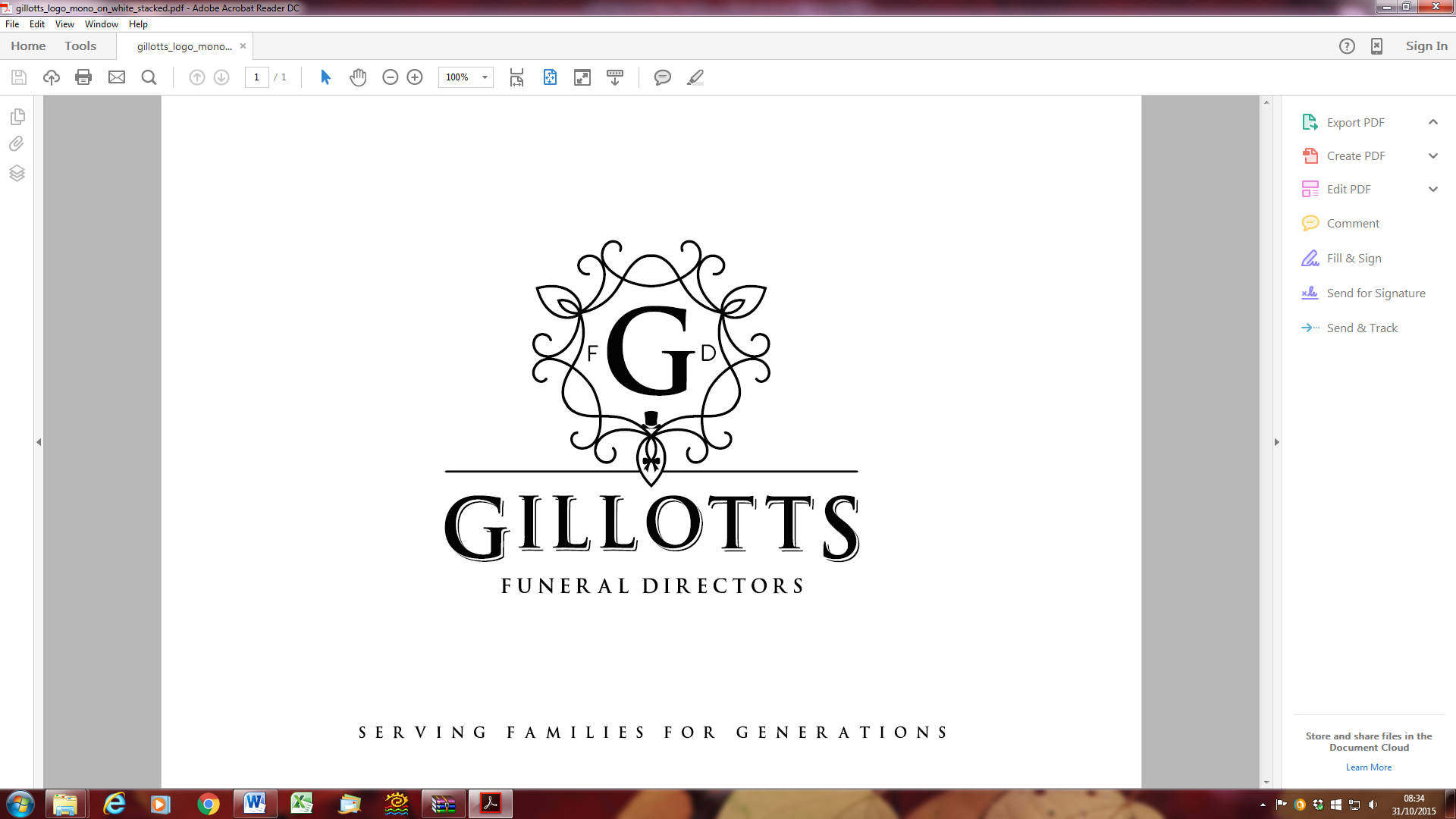 Deceased Name         Date of Funeral   Quantity:	Funeral Home  (please delete as appropriate):   Eastwood      Kimberley     Heanor     Stapleford    Selston Rear Page(s)  – Suggested messages – please complete as required and cross out any parts which are not required:            would like to thank you all for the cards and words of support, which have been of great comfort at this sad time.Donations in memory of *** for *** may be given at www.gillotts.co.uk/(we will complete this)   or sent to Gillotts Funeral Directors….Poem or other item:__________________________________________________________________________      ContentWe will obtain the Order of Service information from the person leading the Service. However if you have already chosen some elements of this, such as the Music or Hymns, please tell us here:To receive proof copy by email, please give email address (es): DesignDesignBorder design no. and colour if appropriateInclude photograph(s)?YES/NO  Further info. re photographs:Other design elements or images to be incorporatedFront Cover detailsFront Cover detailsIn Loving Memory ofService of Thanksgiving for the life ofA Celebration of the life ofOther (please specify):How you would like the deceased’s name to read:Preferred date format, & necessary information. E.g:1915 – 20061st March 1932 – 16th January 2006at rest 16th January 2006 aged 79 yearsPlace of Service (if this is to be printed)Date of Funeral (if this is to be printed)Time of Service (if this is to be printed)Minister’s Name (if this is to be printed)Any other information on the front coverEntrance MusicMusic or Hymns during the Service:Closing Music:Other: